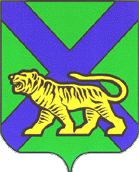 Уважаемые коллеги!Правительство Приморского края совместно с Союзом «Приморская торгово-промышленная палата» приступили к работе по формированию реестра семейного предпринимательства Приморского края. Реестр формируется на добровольной основе путем заполнения анкеты, расположенной по адресу https://forms.gle/gr2HKHPLWHNkYm1y9. Включение предпринимателей в краевой реестр позволит в последующем сформировать предложения по формам и механизмам поддержки таких субъектов малого и среднего предпринимательства и популяризировать такую форму работы бизнеса. При улучшении эпидемиологической ситуации в июле планируется проведение краевого форума семейного предпринимательства куда будут приглашены все предприниматели, включенные в реестр.Обращаем внимание, что популяризация семейного предпринимательства обозначена в Стратеги развития малого и среднего предпринимательства на период до 2030 года, утвержденной распоряжением Правительства Российской Федерации от 02.06.16 № 1083-p. В настоящее время закончены общественные обсуждения законопроекта о внесении изменений в Федеральный закон Российской Федерации от 24.07.2007 № 209-ФЗ «О развитии малого и среднего предпринимательства в Российской Федерации» в части закрепления понятия «семейное предприятие». В связи с чем, просим Вас проинформировать предпринимателей о включении в реестр семейного предпринимательства, а также разместить информацию о формировании реестра на сайтах Ваших муниципальных образований.Заместитель председателя Правительства Приморского края                                                 К.В. Шестаков Дмитриенко Сергей Михайлович8 9145388997, Dmitrienko_SM@primorsky.ru